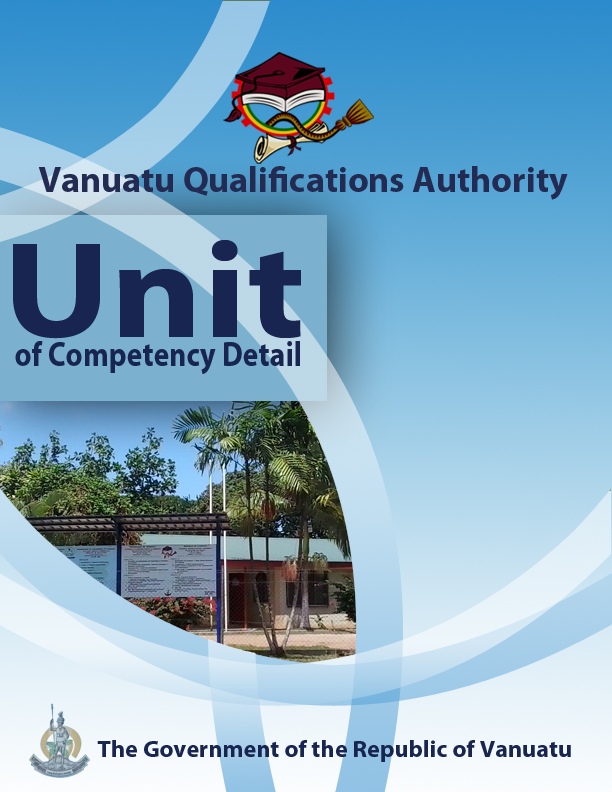 Level1Credit3Unit DescriptorThis unit describes the performance outcomes, skills and knowledge required to identify and explain the main causes of climate change. Pre-requisiteCGHR0116, CGCK0216, CGCV0316Co – requisiteNilELEMENTDemonstrate that the earth’s climate has been constantly changing State some natural causes of climate change.Demonstrate knowledge of the natural greenhouse effect and its importance for life. Illustrate how human activities in the last 200 years are contributing to the enhanced greenhouse effectDifferentiate between the natural and enhanced greenhouse effects.PERFORMANCE CRITERIAExamples are identified of periods in the earth’s history when temperatures were warmer and cooler than those of today.Changes in world-wide sea levels during the last Ice Age are demonstrated.Reasons for natural changes in climate are identified.Processes in the natural greenhouse effect are identified.The major greenhouse gases that contribute to global warming are identified. Ways in which humans are contributing to the increased emissions of greenhouse gases are demonstrated.The contribution of humans to the enhanced greenhouse effect in the local area is investigated. Ways in which the natural greenhouse effect is different to the enhanced greenhouse effect are clarified.  KEY COMPETENCIES/EMPLOYABILITY SKILLS AND EXAMPLES OF APPLICATION* as per Provincial Skills PlanRequired knowledgeKEY COMPETENCIES/EMPLOYABILITY SKILLS AND EXAMPLES OF APPLICATION* as per Provincial Skills PlanRequired knowledgeRANGE STATEMENTEnhanced greenhouse effect refers to:the way in which the natural greenhouse effect is increased by human activities that lead to increased concentrations of carbon dioxide and methane in the atmosphere.  Because of this increased concentration of greenhouse gases, more heat is trapped in the atmosphere and does not escape so quickly into space.  This leads to global warming.  Global warming:  See under “enhanced greenhouse effect”.Greenhouse gases (GHGs) are:gases present in the atmosphere that can absorb the outgoing heat radiation and send it back to the earth.  Examples are carbon dioxide, methane, nitrous oxide and water vapour.  Ice Age refers to:a period of time extending from approximately 2 million years ago to 18,000 years ago when there were alternating periods of lower and warmer temperatures.  During the colder or “glacial” periods, ice sheets covered large parts of the land surface and sea levels fell.  During the warmer, or “interglacial” periods, temperatures were similar to those of today; the ice sheets retreated and sea levels rose again. Natural greenhouse effect refers to:the way that our atmosphere allows incoming energy from the sun to reach the earth’s surface, but traps some of the outgoing energy from the earth, so keeping the planet warm enough to support life.  The greenhouse gases keep the average temperature at 15oC.  Without the natural greenhouse effect, the average global temperature would be -18oC. Reasons for natural changes in climate may include:volcanic eruptions, changes in solar radiation, variations in the earth’s orbit and the influence of meteorites.RANGE STATEMENTEnhanced greenhouse effect refers to:the way in which the natural greenhouse effect is increased by human activities that lead to increased concentrations of carbon dioxide and methane in the atmosphere.  Because of this increased concentration of greenhouse gases, more heat is trapped in the atmosphere and does not escape so quickly into space.  This leads to global warming.  Global warming:  See under “enhanced greenhouse effect”.Greenhouse gases (GHGs) are:gases present in the atmosphere that can absorb the outgoing heat radiation and send it back to the earth.  Examples are carbon dioxide, methane, nitrous oxide and water vapour.  Ice Age refers to:a period of time extending from approximately 2 million years ago to 18,000 years ago when there were alternating periods of lower and warmer temperatures.  During the colder or “glacial” periods, ice sheets covered large parts of the land surface and sea levels fell.  During the warmer, or “interglacial” periods, temperatures were similar to those of today; the ice sheets retreated and sea levels rose again. Natural greenhouse effect refers to:the way that our atmosphere allows incoming energy from the sun to reach the earth’s surface, but traps some of the outgoing energy from the earth, so keeping the planet warm enough to support life.  The greenhouse gases keep the average temperature at 15oC.  Without the natural greenhouse effect, the average global temperature would be -18oC. Reasons for natural changes in climate may include:volcanic eruptions, changes in solar radiation, variations in the earth’s orbit and the influence of meteorites.EVIDENCE GUIDEThe evidence guide provides advice on assessment and must be read in conjunction with the performance criteria, required skills and knowledge, range statement and the Assessment Guidelines for the Training Package.Critical aspects for assessment and evidence required to demonstrate competency in this unitEvidence of the following knowledge, skills and attributes is essential:Understanding of the features climate change and its causes. Communication skills to develop individual and community awareness of the causes of climate change.Application of concepts of climate change to the local environment, for example by finding out ways in which human activities are contributing to the enhanced greenhouse effect.Ability to interpret and construct diagrams, graphs and simple maps.Context of Assessment Assessment of underpinning knowledge and communication of ideas can be done in the classroom through observation and discussion.Assessment of awareness talks on the causes of climate change in Vanuatu can be done in the field or in the classroom.Resource ImplicationsAssessment process and resources must ensure:Physical access to communities to observe communications and/or collection of information and dataChecklists for the learner and assessor to guide community activities, communications and observationsEVIDENCE GUIDEThe evidence guide provides advice on assessment and must be read in conjunction with the performance criteria, required skills and knowledge, range statement and the Assessment Guidelines for the Training Package.Critical aspects for assessment and evidence required to demonstrate competency in this unitEvidence of the following knowledge, skills and attributes is essential:Understanding of the features climate change and its causes. Communication skills to develop individual and community awareness of the causes of climate change.Application of concepts of climate change to the local environment, for example by finding out ways in which human activities are contributing to the enhanced greenhouse effect.Ability to interpret and construct diagrams, graphs and simple maps.Assessment MethodsAssessment methods must be chosen to ensure that knowledge of the causes of climate change can be practically demonstrated. Methods must include assessment of knowledge as well as assessment of practical skills, and may be done in conjunction with assessment of other units of competency.  Allowance should be made for participants with disabilities.  Some of the following examples are appropriate:Direct oral questioning combined with third party workplace or community reports of knowledge and performance by the learnerDirect observation during community contact (may be undertaken during field visits and/or using technology such as phone/video)Review of any written documentation evidencing knowledge and skills (maps, workbook activities) Oral and/or written reflections by learnersWritten holistic/summative assessment.